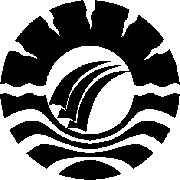 SKRIPSIPENGEMBANGAN MOTORIK HALUS ANAK MELALUI KEGIATAN FINGER PAINTING DI TAMAN KANAK-KANAK MATANNA TIKKA KECAMATAN TANETE RIATTANG KABUPATEN BONEFATMAWATI PINCIPROGRAM STUDI PENDIDIKAN GURU PENDIDIKANANAK USIA DINIFAKULTAS ILMU PENDIDIKANUNIVERSITAS NEGERI MAKASSAR2012